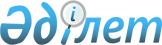 О признании утратившим силу приказа Министра государственных доходов Республики Казахстан от 31 января 2002 года № 109 "Об утверждении формы Расчета по плате за использование радиочастотного ресурса (спектра)"Приказ Министра финансов Республики Казахстан от 12 мая 2010 года № 223

      В соответствии с пунктом 1 статьи 43-1 Закона Республики Казахстан от 24 марта 1998 года "О нормативных правовых актах" ПРИКАЗЫВАЮ:



      1. Признать утратившим силу приказ Министра государственных доходов Республики Казахстан от 31 января 2002 года № 109 "Об утверждении формы Расчета по плате за использование радиочастотного ресурса (спектра)" (зарегистрированный в Реестре государственной регистрации нормативных правовых актов 26 февраля 2002 года № 1774).



      2. Налоговому комитету Министерства финансов Республики Казахстан (Ергожин Д.Е.) в недельный срок направить копию настоящего приказа в Министерство юстиции Республики Казахстан и обеспечить его официальное опубликование в средствах массовой информации.



      3. Настоящий приказ вступает в силу со дня подписания.      Министр                                    Б. Жамишев
					© 2012. РГП на ПХВ «Институт законодательства и правовой информации Республики Казахстан» Министерства юстиции Республики Казахстан
				